OD NASTANKA RIMA DO REPUBLIKE (753 pr.nš. – 509 pr.nš.)1) APENINSKI POLOTOK IN NJEGOVI PREBIVALCI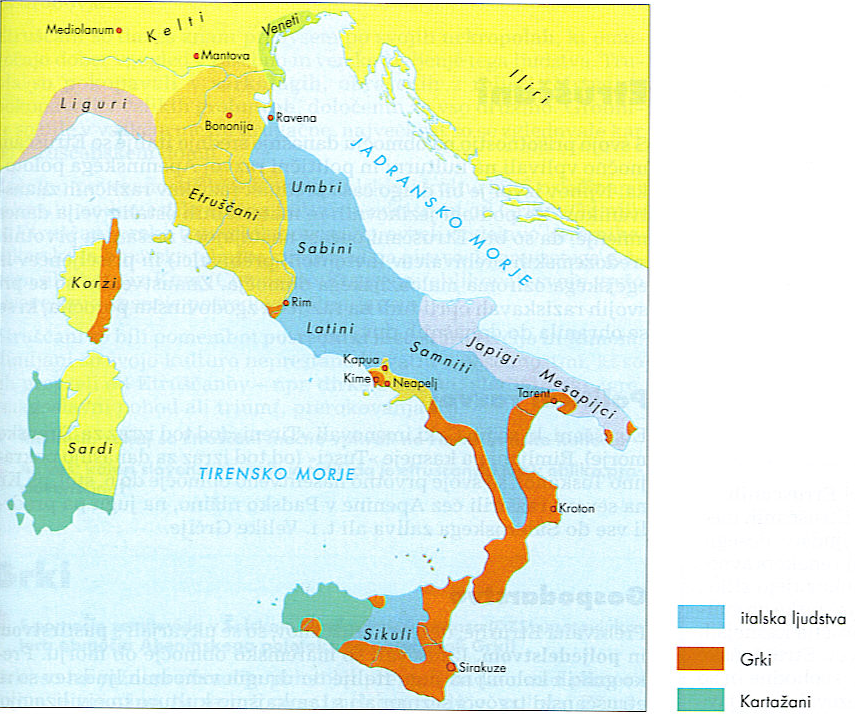 VENETI – Benetke KELTI (Galci) – Padska nižinaLIGURI – GenoveETRUŠČANI Padska nižina do reke TibereITALIKI (Latini) (reka Tibera – pokrajina Lacij)GRKI – obale J Apeninskega polotoka in V obale SicilijeKARTAŽANI (Punci) – Z obale Sicilije, Korzika, SardinijaILIRI – SV (Trst), JV peta Italij. škornja ETRUŠČANI: Grki so jim rekli Tirensi, Rimljani pa Etrusciizvor, staroselci, prišleki, mešanica staroselcev in prišlekovnaselitev: ozemlje od padske nižine do Tibere, jedro Toskanagospodarstvo: dobro razvito kmetijstvo (izsuševanje močvirij), rudarstvo (zlato in železo), obrt (kovaštvo in zlatarstvo), pomorstvo in trgovina (trgovanje z Grki, Rimljani)družba: razslojena,	aristokratska družina
svobodno prebivalstvo
sužnji
kmetovalci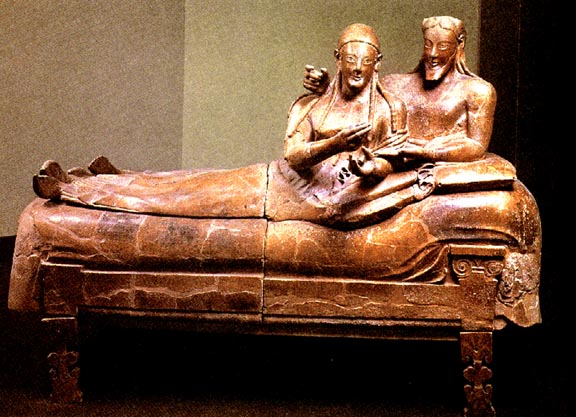 vloga žensk je pomembnadržavna ureditev: mesta na težko dostopnih krajihmesta povezana v zvezo, mestom vladajo plemiške družinenajbolj znani mesti: Tarkvinija, Vejivpliv Etruščanov na Rimljane: vpliv na religijo (prevzem nekaterih božanstev, verski obredi, prerokovanje)vpliv na umetnost, arhitekturo (prevzem oboka)način gradnje cest, kanalizacije, vodovodov,prevzem pisave (alfabet)fasces (simbol oblasti)triumfi, pisava, religija)kultura: politeisti (bog TINIA, žena UNI), pokopavanje –nekropole (mesta mrtvih), katakombe (podzemni grobovi)    //sarkofagi – krste (marmor) + lok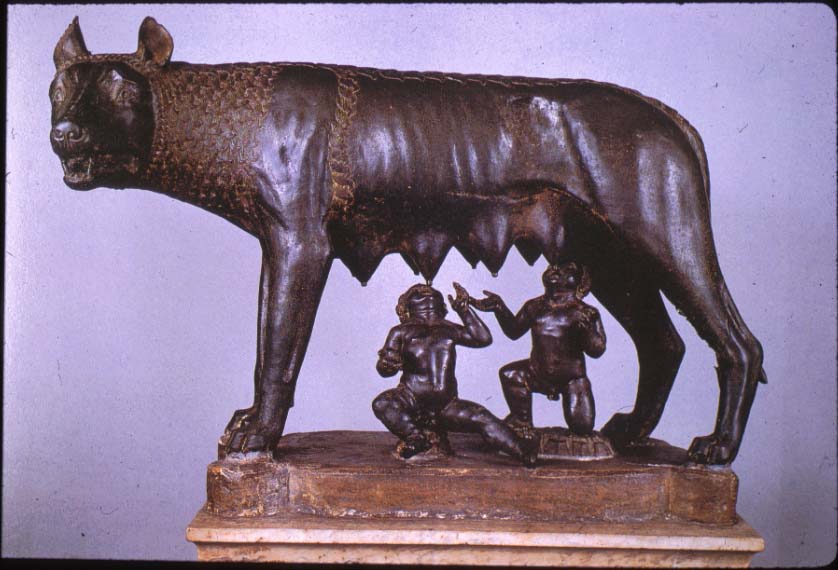 NASTANEK RIMAViri o nastanku Rima:	literarni:Razne legende; ena izmed njih vsebuje sintezo Enejeve in 
Romulove zgodbe  s to zgodbo so Rimljani svoj izvor iskali pri Trojancihdatum legendarne ustanovitve Rima 21. 4. 753 pr. Kr.arheološki:kmečka naselja na Palatinu že v 10. stol. pr. Kr.; prostor so poselili Latiniv 7. stol je bil Rim že urbanizirana skupnostDOBA KRALJEV 753 – 509 pr. Kr.državna ureditevRim je bil monarhija. vladalo mu je 7 kraljev. kralj (rex) je imel najvišjo sodno, politično, vojaško, versko oblast;naslov ni deden, kralja je volilo rimsko ljudstvo – populus romanuskralju je svetoval senat  svet starešin (članstvo je dosmrtno, voditelji uglednih rimskih družin) Pristojnosti SENATA:priprava zakonskih predlogovupravljanje financnadzor nad državno religijoKurijska skupščina (komicija) – ljudska zborovanja, pristojnosti:sprejemanje, zavračanje sklepov senata, kraljaodločanje o vojni in miruvolitev kraljarimski kraljiROMUL  ustanovitev Rima, legende o ugrabitvi Sabinkzadnji trijeTARKVINIJ PRISK  Etruščan, gradnje: svetišča, stadion, kloakaSERVIJ TULIJ  Etruščan, reformatorreforme:kovanje denarjapopis prebivalstvareforma ustave:delitev prebivalstva v 5 razredov po premoženju – vsak razred mora dati določeno število vojaških enot ali centurij ali stotnij  100 vojakov  193 stotnijTARKVINIJ SUPERB  vladal kot tiran, gradnje, odstranjen z oblasti leta 509 BCrimska družbadružbene skupine:	družina (familia) – oče (pater famillias)k družini so spadali otroci, poročeni sinovi z družinami, neporočene hčere, klienti, osvobojenci, sužnjičad, sužnji10 rodov – bratstvo (kurija)10 bratstev – pleme (tribus)delitev rimske družbe na 2 stanovaPATRICIJI –premožni,polit.pravice,potomci prvotnih priseljencev,živijo v Rimu,vojaška služba,rimski državljaniPLEBEJCI –revnejši,nimajo pol. pravic,potomci kasnejših priseljencev,živijo v okolici Rima,ne opravljajo voj. Službe,niso se smeli poročevati med seboj.DOBA REPUBLIKE (509 – 27 pr. Kr.)ORGANIZACIJA RIMSKE REPUBLIKEREPUBLIKA – oblika državne ureditve, v kateri državljani izvolijo predstavnike oblasti za določeno dobo (mandat)Izven razvrstitve so ostali PROLETARJI, ljudje z malo ali brez premoženja (niso plačevali davkov in niso bili v vojski)SENAT	- svet starešin, sprva 300 članov, dosmrtno članstvo, sprva samo patricijipristojnosti:nadzor nad financamipobude za izvajanje zakonovodločitve o vojnah in zunanji politikiMAGISTRATURE – uradniške službe, brezplačne, 1-letni mandat2 KONZULA  ni imel verske oblasti, najvišja sodna, vojaška, upravna oblast8 PRETORJEV  sodna oblastCENZORJI  cenzura – prepoved, nadzorovanje senatov, skrb za moralo, štetje prebivalstva, liste senatorjevEDILI  skrb za red, ceste, kanalizacija, organizacija javnih delKVESTORJEV finance10 LJUDSKIH TRIBUNOVuradniki plebejcev, zastopali plebejce na sodišču, varovali ineterese plebejcevpravica VETA na sklepe senatadiktator – v kriznih obdobjih prevzame oblast, imel je vso oblast, zaradi njegovih dejanj ga ni bilo mogoče poklicati na zagovor, imenovali so ga za 6 mesecev.  LJUDSKA SKUPŠČINAcenturijska vojskatribunska plemenskaplebejskaBOJI MED PATRICIJI IN PLEBEJCImed njimi so potekali stanovski boji, boji za enakopravnostzmage plebejcevsklic plebejske skupščine (volitev uradnikov)ljudski tribunizapis običajnega prava na 12 bronastih tablic, ki so jih razstavili na forumuodprava prepovedi poročanja med Patriciji in Plebejcidostop do uradniških službvstop v senatsklepi plebejske skupščine dobijo veljavno zakonezaključitev stanovskih bojev (287 pr. Kr.)nastal je nov družbeni sloj  NOBILI (ugleden, premožen)  uradniško plemstvoRIMSKA OSVAJANJAširjenje rimske oblasti na apeninskem polotokuboji z:z latinskimi plemeni v pokrajini Lacij. Zaključili so se v 4.stol., Rimljani so si podredili latinska mesta.z Etruščani, zaključili so se v 4.stol., podreditev in porušitev etruščanskih mest, dolgotrajni boji z mestom Veji (10 let)z Italiki, boji s Samniti, Sabinis Kelti / Galci, z njimi so se prvič srečali v 4.stol., Galci predrejo do Rima, mesto so oropali, obdrži se le kapitol, nekaj mesecev so ga oblegali, umaknili so se, ko so dobili odkupnino – GORJE PREMAGANIMz Grki – grška kolonija Tarent, Rimljani ogrožajo Tarent, Tarent prosi za pomoč Epirskega kralja Pira, Pir pride na pomoč, Rimljani ga ne premagajo, povzročijo strašanske izgube  zmagal, zmaga nič ne pomaga  PIROVA ZMAGARimska država je segala od Padske nižine do J Apeninskega polotokaširjenje Rimljanov v SredozemljePUNSKE VOJNE vojne med Kartažani (Punci) in RimljaniVZROK: Rimske patricijske družine se hočejo razširiti po Z Sredozemlju. To ozemlje pa obvladujejo Punci. Pride do 3 punskih vojn. PUNSKA VOJNA (264 – 241 BC)povod na Siciliji; zmaga Rimljanov. Sicilija postane 1. RIMSKA PROVINCA (=osvojeno ozemlje izven Italije)Rimljani si podredijo Korziko – 2. RIMSKA PROVINCAPUNSKA VOJNA (218 – 202 BC)Kartažani prestavijo sedež svoje vojske na Iberski polotok, kjer so ustanovili novo Kartagino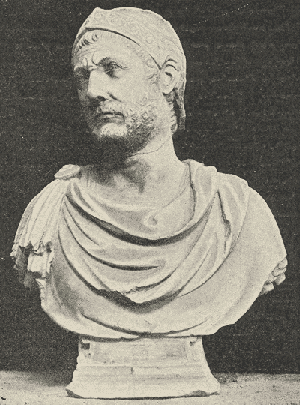 z Rimljani so se dogovorili o interesnih območjih in postavijo mejo na reko Ebro.Kartažanski vojskovodja Hanibal prekorači reko Ebro in napade Rimljane na Apeninskem polotoku pri Kanah 210 BCbitka pri Zani (S Afrika) leta 202 BC, Kartagina poražena201 BC – mir: izguba ozemelj na Pirenejskem polotoku (provinca Španija); izguba ladjevja, denarna odškodnina, brez privolitve rimskega senata ni smela dobiti vojne.PUNSKA VOJNA (149 – 146 BC) Kartagino so ogrožali Numibijci (od Rimljanov našuhtani) Kartagina se je branila in s tem prekršila pogodbo, Rimljani so jih ogrožali; 146 BC se Kartagina preda in nastane PROVINCA AFRIKA (prva izven Evrope) MAKEDONSKE VOJNE (3., 2.stol. BC)POVOD: spori med Rimljani in Makedonci za Ilirsko ozemlje na Balkanu3 vojne; Makedonci so bili poraženiRimljani so osvojili 3 province (Makedonijo, Tesalijo, Grčijo) 146  Grčija – konec grške svobodeILIRSKE VOJNE (3.stol. BC)vojne med Rimljani in Iliri ob V Jadranski obaliRimljani so dobili nazor nad plovbo po Jadranskem morjuPRODOR RIMLJANOV V PADSKO NIŽINO (2 .stol. BC)zavzamejo Padsko nižino v 2.stol. BCustanovijo PROVINCO CISALPINSKA GALIJA181 BC ustanovitev Akvileje (Oglej), ustanovljena za obramb pred Kelti, bila pa j tudi izhodišče prodiranja Rimljanov v naše kraje, Balkan.PRODOR RIMLJANOV V AZIJO (133 BC)ustanovijo PROVINCO AZIJO (obale Male Azije)Ureditev in položaj osvojenih ozemelj (2.stol. BC)OBSEG RIMSKE DRŽAVE V 2.stol. BC (zemljevid)RIMSKA VOJSKADobro organizirana, izurjena, disciplinirana, legionarji, legija (največja vojska – 4500, 6000), vojaško službo so lahko opravljali samo tisti, ki so si lahko sami priskrbeli vojaško opremo. 16 -46 leta (od 20 – 30 let vpoklicanja)RIMSKA UPRAVA NA APENINSKEM POLOTOKUmestne občine – CIVIATATES, vrste:rimske državljanske kolonije (izven Rima  prebivalci imajo status Rimskih državljanov), municipiji (prebivalci imajo status Rimskih  pol državljanov)zavezniška mesta (npr. Etruščanska mesta – živijo po svoje, prispevajo vojake ali ladje)RIMSKA UPRAVA V PROVINCAHPROVINCEupravaslužbe niso plačanevisoki odsluženi rimski uradnikipravil za upravljanje ni bilopoložajrazličen (deli in vladaj!)mesta svobodnadavki, naravna bogastva)POSLEDICEod nobilov se ločijo vitezi (bogati trgovci) posojajo denar tudi 50% obrestmilatifundisti – veleposestnikisvobodni kmetje – propadajo zaradi plačevanja davkov, vojaške obveznostizaradi konkurence latifundij in zaradi poceni uvoženega žita iz Egipta in SicilijePROLETARIJI – ljudje brez premoženja v mestihsužnji dolžniški (kmetje), bojni umetniki, služinčadRimska družina postane sužnjelastniška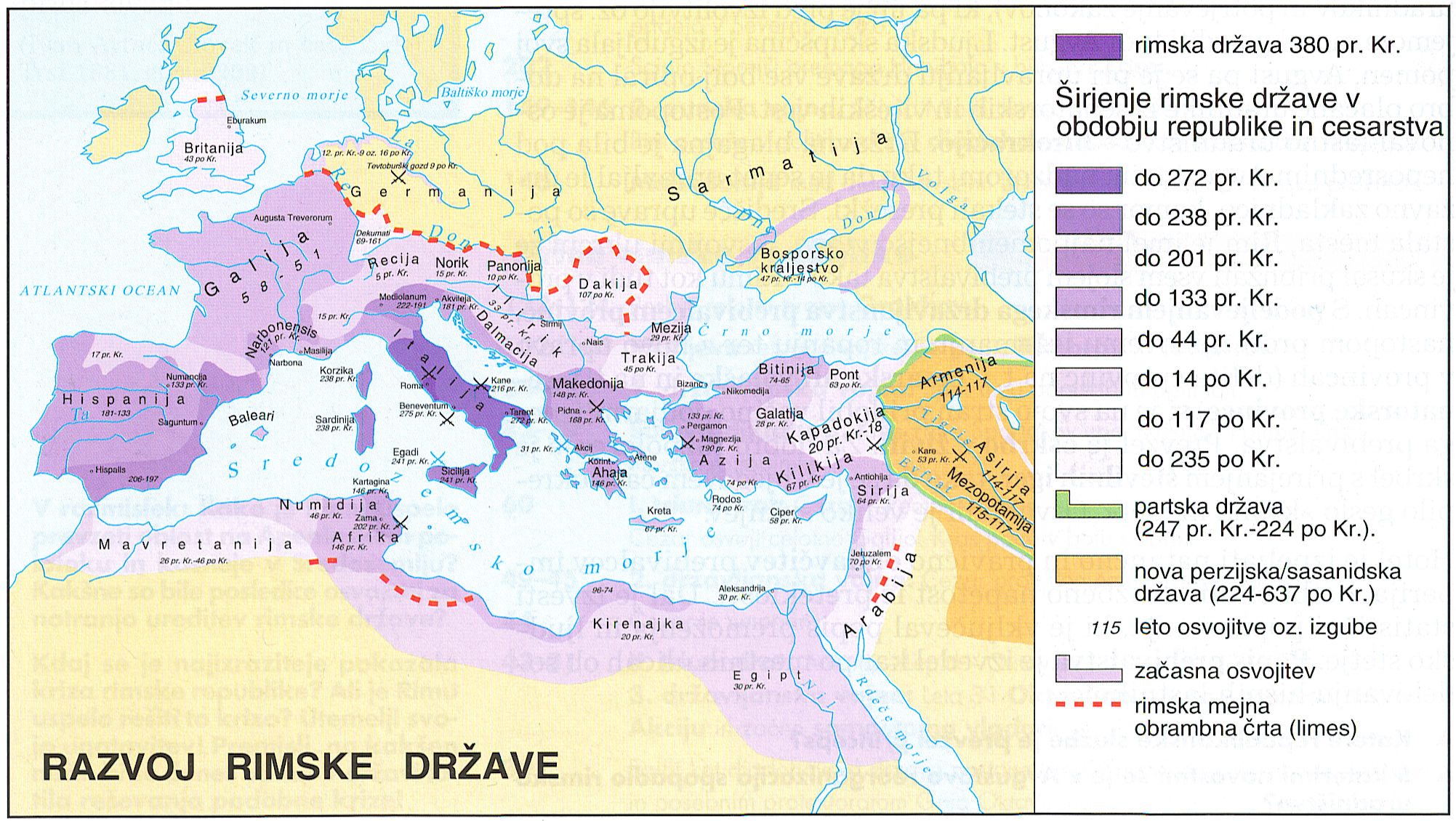 OD KRIZE REPUBLIKE DO CESARSTVA1) VZROKI ZA KRIZO REPUBLIKE- propadanje kmetov  vojaška služba, davki, vojne, suša, konkurenca cenejših uvoženih kmetijskih pridelkov- posledice: zadolževanje, propadanje, večanje št. proletarov, večanje št. veleposestev (latifundij, Z province so se romanizirale, V pa je ostal helenističen- vdori Germanov (Kimbri, Tevtoni)- vdori sužnjev – upora na Siciliji (Spartakov upor)- boj Italikov za politične pravice (konec 1.stol. BC)- upori v provincah- državljanski boji  boji med dvema strankama (optimati, populari)2) REŠEVANJE KRIZE RIMSKE REPUBLIKEa) REFORME BRATOV GRAKH	- TIBERIJ GRAKH – ljudski tribun (uradnik Plebejcev), leta 133; predlagal agrarni zakon  določal je, da ima lahko vsak rimski državljan 500 juger državne zemlje (to je ), na dva odrasla sinova pa še po 250 juger. Presežek pa bi se razdelil med kmete. Senat zakona ni podprl, sledili so nemiri in Tiberij je bil ubit.- GAJ KRAKH – ljudski tribun – leta 123 BC; nadaljeval je bratovo delo, ponovno je predlagal agrarni zakon in še druge zakone. Tudi on je doživel bratovo usodo.b) MARIJEVA VOJAŠKA REFORMAvojaški poveljnik, pripadal je stranki populara. Vojsko lahko služi vsak, star  nad 16 let ne glede na premoženje; opremo je priskrbela država, dobivali so plačo po končani službi so dobili posest.3) DRŽAVLJANSKE VOJNE MED OPTIMATI IN POPULARIOptimati  stranka plemstva (senat)  SULAPopulari  ljudska stranka (podpora ljudske skupščine) MARIJBoji so se začeli v 2.stol. (čas bratov Grakh) in so se nadaljevali v 1.stol. BC Boj med Sulo in MarijemPOVOD: zamera Marija Suli, ker je senat dal poveljstvo Suli namesto Mariju (osebna zamera). Boji so se razplamteli. Marij je umrl naravne smrti, v Rimu se je vrnil Sula in prevzel oblast ter vladal kot DIKTATOR 82 – 79, maščeval se je Marijevim pristašem. Uvedel je številne zakone, omejil je moč vitezov (denarna aristokracija), ljudskih tribunov, okrepil je moč senata  povečal št. senatorjev na 600 mož. Odpravil je še zadnjih nekaj zakonov brata Grakh. Leta 79 se je umaknil iz političnega življenja. Miru v republiki ni bilo, kriza se je nadaljevala  boji med optimati in populari, korupcija, poskusi nasilnega prilaščanja oblasti, Spartakov upor, spori Rimljanov z Italskimi plameni. Sledil je vzpon vojaških poveljnikov.4) PREHOD V CESARSTVO	a) 1. TRIUMVIRAT (60 – 53 BC)sestava:  CEZAR – podpora ljudstva, priljubljenost	  POMPEJ – podpora senata, aristokratov, vojaške zmage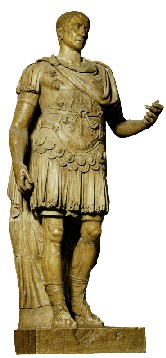   KRAS – podpora vitezov, bogastvo  razdelitev oblasti:Cezar je dobil v upravo Cisalpinsko galijo in Galijo, Pompej je dobil Z province, Kras pa Sirijo. Kras je bil leta 53 ubit. Sledila je državljanska vojna med Cezarjem in Pompejem, Pompej je bil poraženb) CEZAR (100 – 44 BC)Bil je vojaški poveljnik, politik, zgodovinopisec, diktator. Opravljal je različne uradniške službe: konzul, upravnik v provincah  funkcija prokonzula. V upravo je dobil Galijo. Več let se je bojeval z Galci, slednjič je Galijo pokoril, posegel je tudi v Britanijo (neuspešno). Po končani 5-letni službi v Galiji mu je bila prepovedana vrnitev z vojsko v Rim. Senat je imenoval Pompeja za edinega konzula. Cezar je prekoračil reko Rubikon (''Kocka je padla''). Rim zavzame brez boja, senatorji s Pompejem zbežijo v Grčijo. Cezar jih leta 48 BC premaga pri Farsalju. Pompeja pri Egiptu ubijejo, Cezar pa proslavi 5 triumfov. Osvajal je pod geslom: ''Prišel, videl, zmagal!''V svojih rokah je združil vso oblast. Imel je nazive: diktator, konzul, ljudski tribun, vrhovni svečenik, vrhovni vojaški poveljnik in OČE DOMOVINE

15.marca 44 BC - so Julija Cezarja ubili v senatuRepublikanci, ki sta jih vodila Brut in Kasij so hoteli obnoviti aristokratsko rep., zato so se v državljanskih vojnah spopadli z triumvirusi. Bitka je potekala v Filipih (Makedonija) 42 BC. Zmagali so triumvirusi.c) 2. TRIUMVIRAT (43 - 31 BC)sestava: ANTONIJ (cezarjev vojaški poevljnik; prebral Cezarjevo oporoko)	  OKTAVIJAN (Cezarjev posinovljenec)  LEPID (samo figura)razdelitev oblasti: 	Antonij  Egipt			Oktavijan  Z province			Lepid  S Afrika (umakne se iz polit. življenja)Lepid postane vrhovni svečenik (pontifex maximus)Med Antonijem in Oktavijanom pride do državljanske vojne. Spopadla sta se pri Akciju 31 BC. Zmaga OktavijanDOBA CESARSTVA (27 BC – 476 n.št.)1. VELIKA DOBA : DOBA PRINCIPATA (27 BC – 2847 n.št.)Avgustov principat (27 BC – 14 n.št.)a) PRINCIPAT = oblika vladanja v kateri so poleg vladarja še ohranjene republikanske ustanove(senat in ljudska skupščina)b) OKTAVIJANOVO PREVZEMANJE OBLASTI: Leta 27 se je Oktavijan  vrnil v Rim. Za sabo je imel 3 zmage (nad Antonijem, Egipt, zmaga med Iliri). Senatu je vrnil vsa pooblastila, ki jih je imel z izjemo funkcije konzula. Senat mu je v znak hvaležnosti podelil 2 naslova: AVGUST (vzvišeni), PRINCEPS (1. v državi), po smrti je prejel še ime konzula, vojaški poveljnik, ljudski tribun, oče domovine. POLOŽAJ PROVINCpoložaj se je izboljšal. Razlogi:manjše izkoriščanje provinc (uradniške službe so plačane)mirsvoboda gibanjaenotno rimsko pravopodeljevanje rimskega državljanstva višjim slojem provincialnega prebivalstvaOPORE CESARJAvojska uradništvopodpora provincialnega prebivalstvaAVGUSTOVA ZUNANJA POLITIKAZa Avgustom je nastopilo obdobje miru. Imenuje se AVGUSTOV MIR. Trajal je še 200 let, vzdrževali so ga z vojsko. Avgust ni bil vojak, vojaško poveljstvo je prepuščal drugim. V njegovem času so potekali boji:na V ob Evfratu s Parti, meja je bila določena na Evfratuna Balkanskem polotoku  6-9. n.š. ilirski upor ob Renu z Germani Rimljani so doživeli oblast leta 9.n.št. meja je ostala na Renu. Meje Avgustove države:na Z  Atlanski oceanna S  Ren in Donavana V  Evfrat (Irak) na J  SaharaNove province: Recija, Norik, Panonija, Mezija; v drugih delih sveta: Egipt, GalatijaAVGUSTOVI NASLEDNIKI1) JULIJSKO KLAVDIJSKA DINASTIJAAvgustTiberij – avgustov posinovljenec, odmaknil se je iz Rima, nepriljubljenKaligulaKlavdij – nove province (Britanija, Trakija, Mavretanija)Neron – požig Rima, pregon kristjanov2) DINASTIJA FLAVIJCEVVespazijan – gradnja kolosejaTit – izbruh VezuvaDomicijan – preganjanje kristjanov3) DINASTIJA ANTONINOVTrajan – največji obseg Rimske države, ustanovljene nove province (Dacija), meja  Tigris; gradnje: forum, steber, tržnica, knjižnica)Hadrijan – meja ponovno na Evfratu, gradnje: zid, mavzolej, vilaMark Avrelij (2/2 2.stol.) – filozof; boji s parti in boji z Germani ob Donavi4) DINASTIJA SEVEROV (3.stol. n. št.)Karakala – Edikt (razglas), državljanske pravice so dobili vsi svobodni prebivalci v rimskemu imperiju5) VOJAŠKI CESARJI – krizaKRIZA IN PROPAD RIMSKEGA CESARSTVA1) VZROKI ZA PROPAD      	a) zunanji:		pritisk Barbarov na mejah, Ren in Donava  Germani;		ob Evfratu  Perzijci		S Afrika  nomadi	b) notranji:		- gospodarska kriza: pomanjkanje suženjske delovne sile, ker ni bilo več          osvajalnih vojn posledice pa so bile: 	manjšanje produktivnosti,pešanje gospodarstvainflacijarast cenzapuščenost zemljezastoj zidave mestizbruhi razbojništva iz socialnih razlogov		- politična kriza: vojaški cesarji- vojaška kriza: najemanje barbarov v vojsko- duhovna kriza: pojav novih verstev  mitraizem in krščanstvo- moralna kriza: razvrat2) POSKUSI REŠEVANJA KRIZE      	a) uvedba DOMINATA (284 – 476)DOMINAT – oblika vladanja, v kateri ima vladar neomejeno oblast. republikanskih ustanov ni več.vladarjev naziv je gospod in Bog (dominus et deus)začetnik Dioklecijan	b) reforme:		- UPRAVNE: 			- delitev provinc (št. je naraslo)			- nastanek DIECEZ (v državi 12), kasneje PREFEKTURE (4)- VOJAŠKE:	- mobilne legije (gibljive)	- obmejne legije (mejo branijo pred barbari)	- najemanje barbarov- DAVČNE: 	- uvedba enotnega zemljiškega davka in osebnega davka- EDIKT O CENAH: 	- maksimiranje cen  določitev najvišjih cen življenjskih potrebščin; za   kršitelje smrtna kazen - DEDNOST POKLICEV: 	- kar je oče, je tudi sin; s tem je preprečil pobeg- UVAJANJE KOLONATA: 			- KOLONAT – zakupništvo, - KOLONI = zakupniki  osvobojenci, propadli kmetje, veterani,                      proletarci. Od veleposestnikov dobijo zemljo zakup, dajali                      so zakupnino (del pridelka)- DIOKLECIJANOVA VERSKA POLITIKA – zadnje preganjanje   kristjanov- umik Dioklecijana iz političnega življenja (305), odmaknil se je v    Salono in si dal zgraditi palačo.	b) vladavina Konstantina (312 – 337):		- druga tetrarhija se ni obnesla, sledila je državljanska vojna; zmagal je    Konstantin- 313 – je izdal MILANSKI EDIKT – krščanstvo je dovoljeno- zgradi novo prestolnico Konstantinopolis (Istanbul)	b) razpadanje rimskega cesarstva:- po Konstantinovi smrti se je kriza nadaljevala, povečal se je pritisk na mejah.- 375 – Huni pridejo v Evropo, sprožili so selitve Gotov (konjeniki, nomadi)- zadnji pomembnejši cesar je Teodozij (379 – 395) zadnji, ki vlada celi rimski državi- 391 – krščanstvo postane državna vera; poganska vera in kulti so prepovedani- 394 – bitka pri FRIGIDU (bitka v Vipavski dolini); največja bitka v antiki na naših tleh  bitka med krščansko in pogansko vero.- 395 – razdelitev cesarstva na ZRC in VRC; meja med obema državama: Beograd – Boka Kotorska – Velika Sirta (S Afrika)ZRC propade 476, konec starega veka. VRC se ohrani še 1000 let  1453 (Turki)RIMPOLITIČNE REFORME:poveča senat na 900 članovsenat pride pod vpliv diktatorjaRim postane glavno mesto imperijaPodeljevanje državljanstva prebivalcem izven ItalijeVključitev Cisalpinske Galije v HalijoGOSPODARSKE REFORME:uvedba javnih gradbenih del v Rimu za brezposelneureditev prometnih razmer (tovorni promet lahko poteka samo ponoči)razdeljevanje žita po znižanih cenahDRUŽBENE REFORME:ponovna poselitev Kartagine in Korintanaseljevanje veteranov in Proletarov izven ItalijeKULTURNE REFORME:zakon proti razkošjureforma koledarja (Julijanski koledar do 16.stol)POLITIČNE REFORMEzmanjšanje števila senata na 600senat – princepsov svetsenat imenuje upravnike v senatorskih provincahsenat ima tudi zakonodajno funkcijoljudska skupščina izgubi na pomenupodeljevanje državljanstva višjim slojem in potencialnemu prebivalstvuvečanje št. uradnikovDRUŽBENE REFORMEbrezplačno deljenje žita – KRUHA in IGER (zabava in hrana)VOJAŠKE REFORMEpoklicna vojska rimskih legionarjevpomožne čete iz provincpretorijanci – telesna straža – cesarska straža 10.000 pretorijancevREFORME PROVINC:CESARSKE – so ob mejah, pomembnejše, nepomerjene, upravljajo jih PROKURATORJI, imenuje jih cesar, so plačani, odgovorni so cesarjuSENATORSKE – so stare, pomerjene, uradnike imenuje senat